HymnIs Your All On The AltarPiano Sheet MusicGuitar Sheet Music
聖歌一切獻在壇上 / 是否将一切献上鋼琴樂譜簡譜吉他樂譜
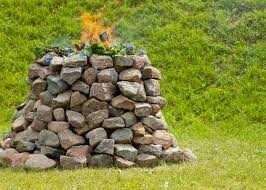 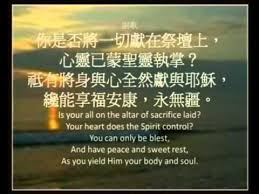 風火網頁 Webpage: https://www.feng-huo.ch/Date: April 9, 2019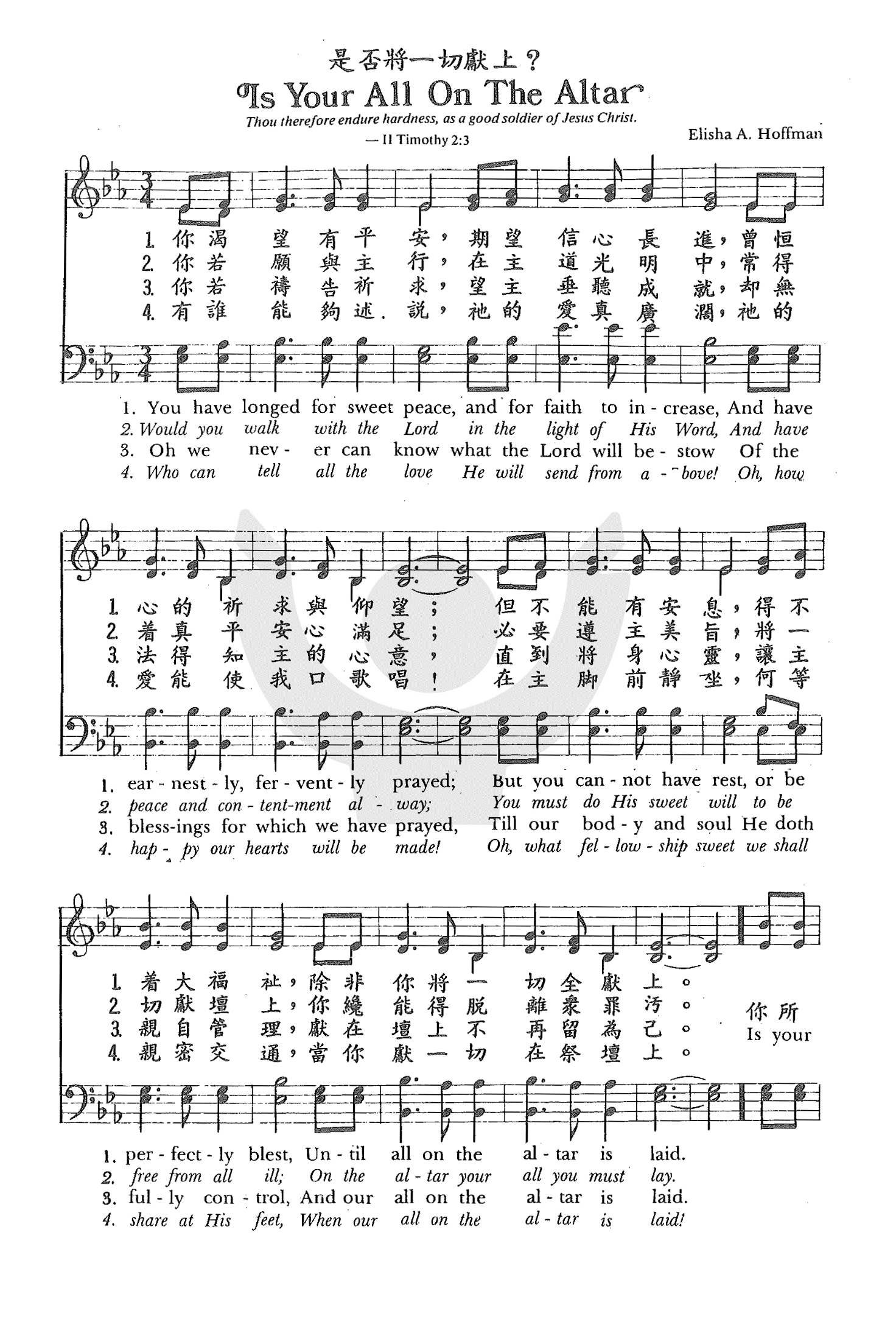 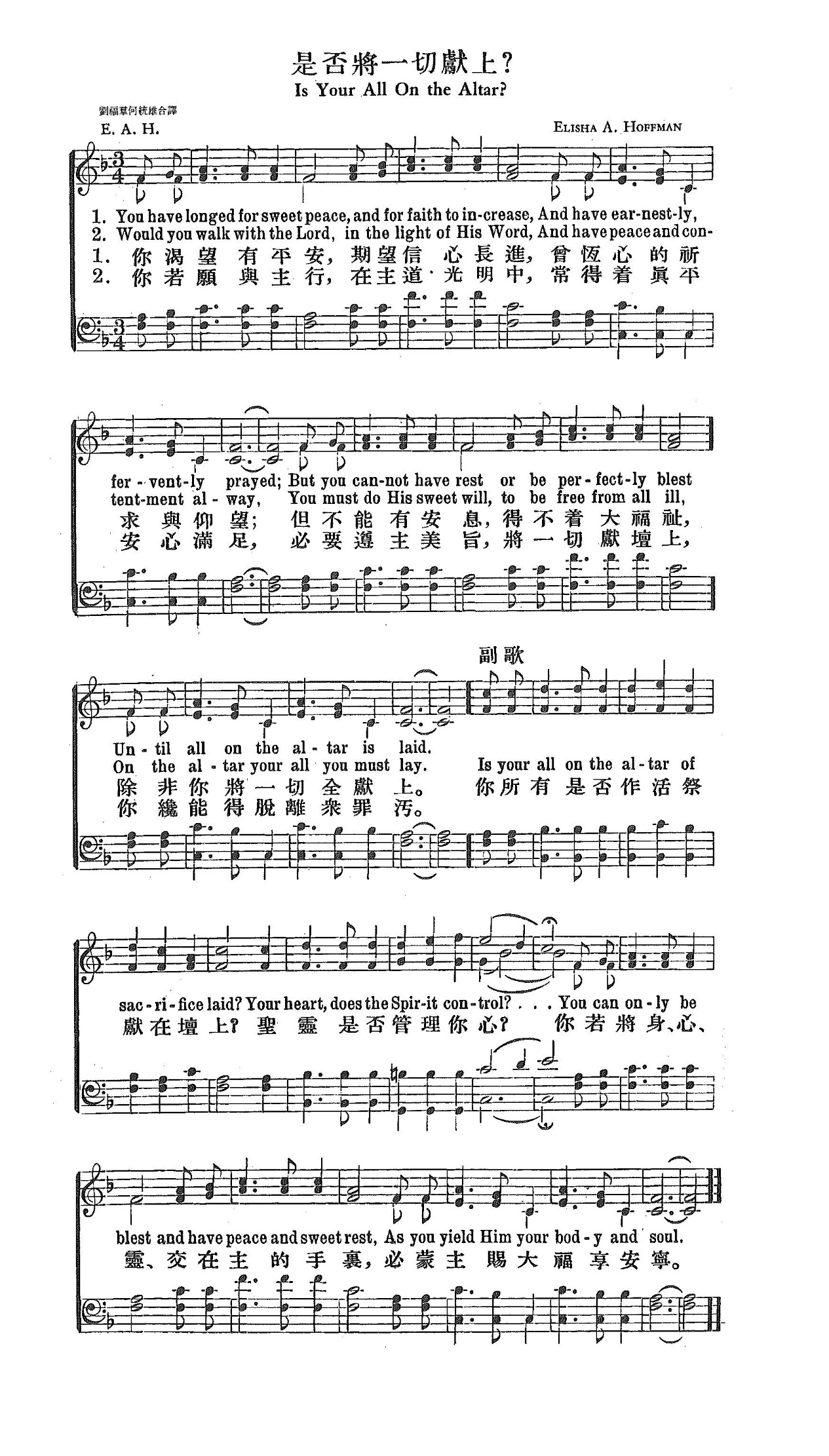 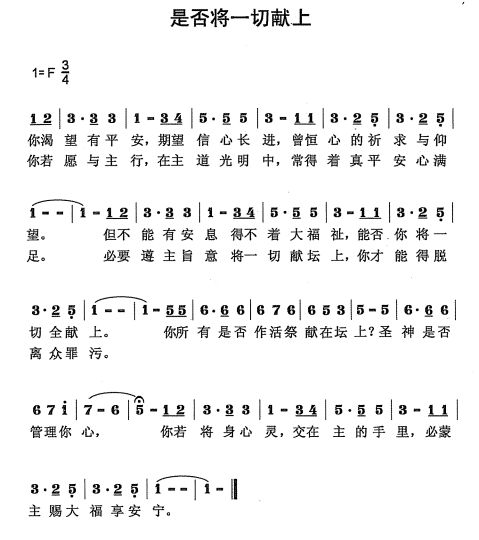 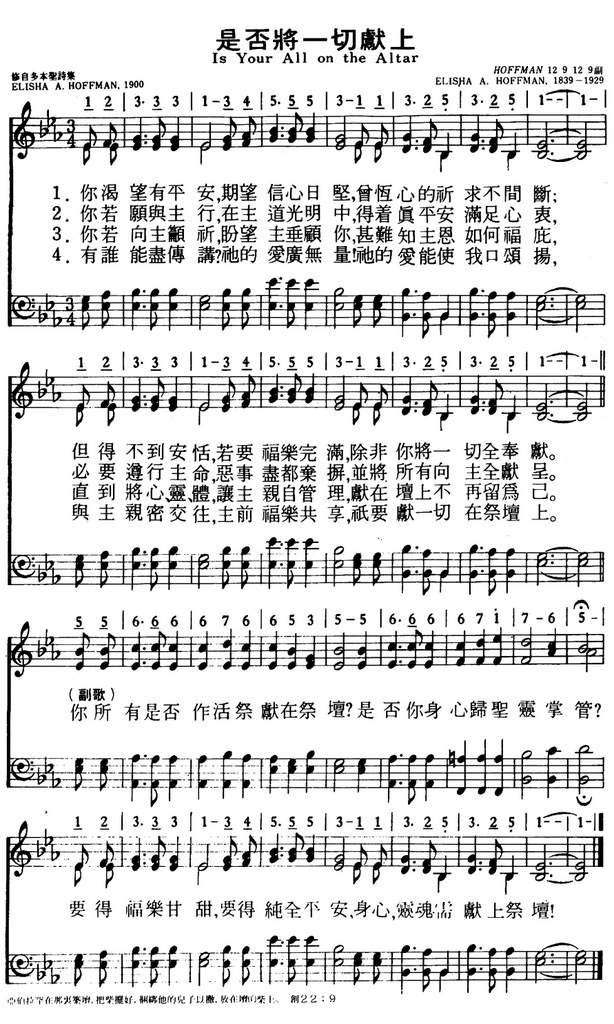 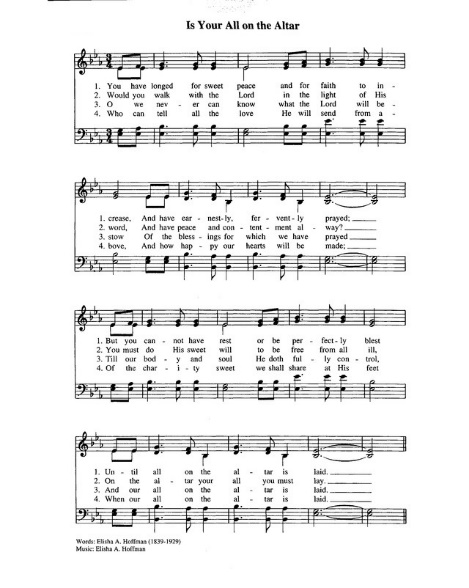 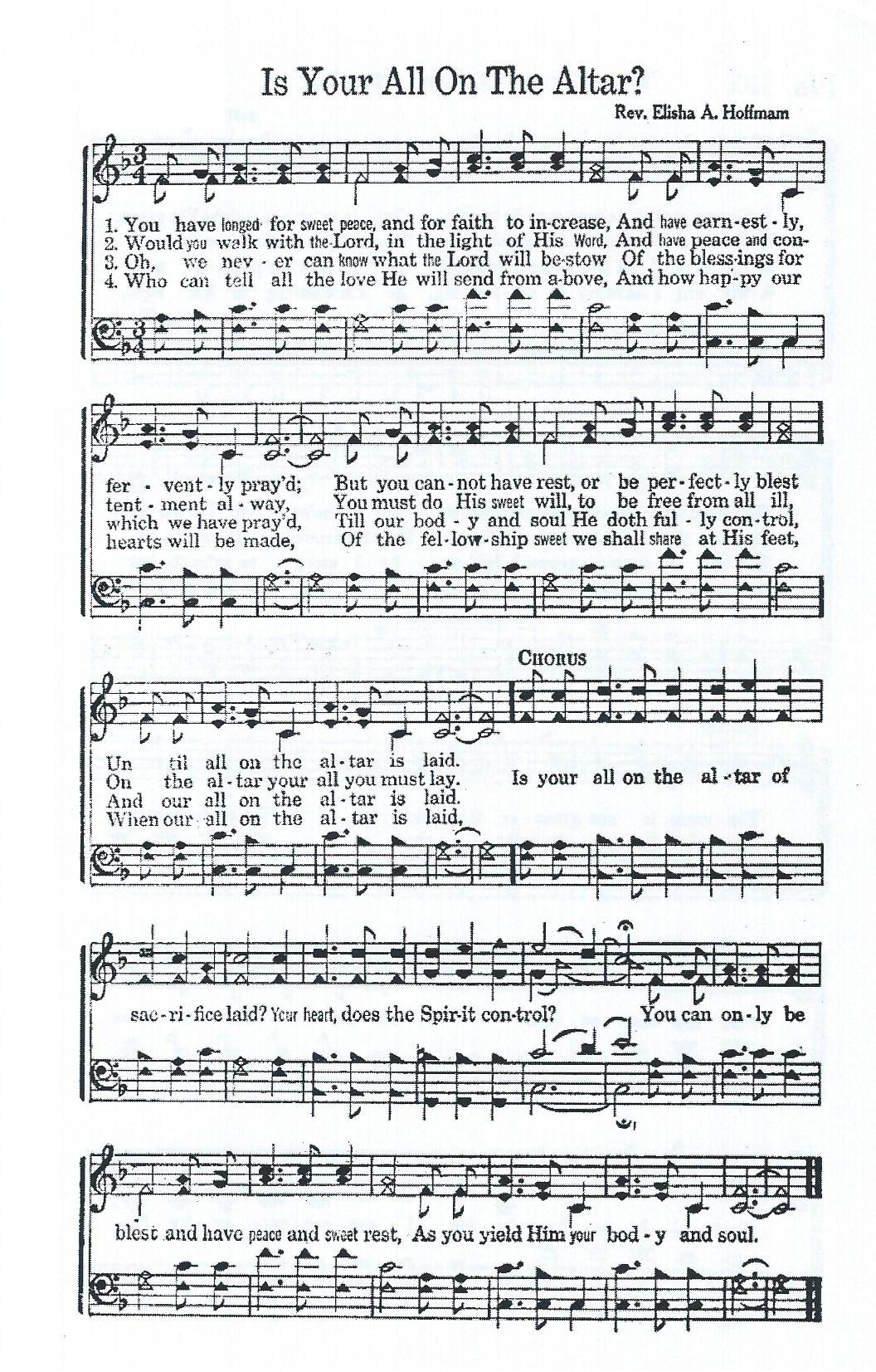 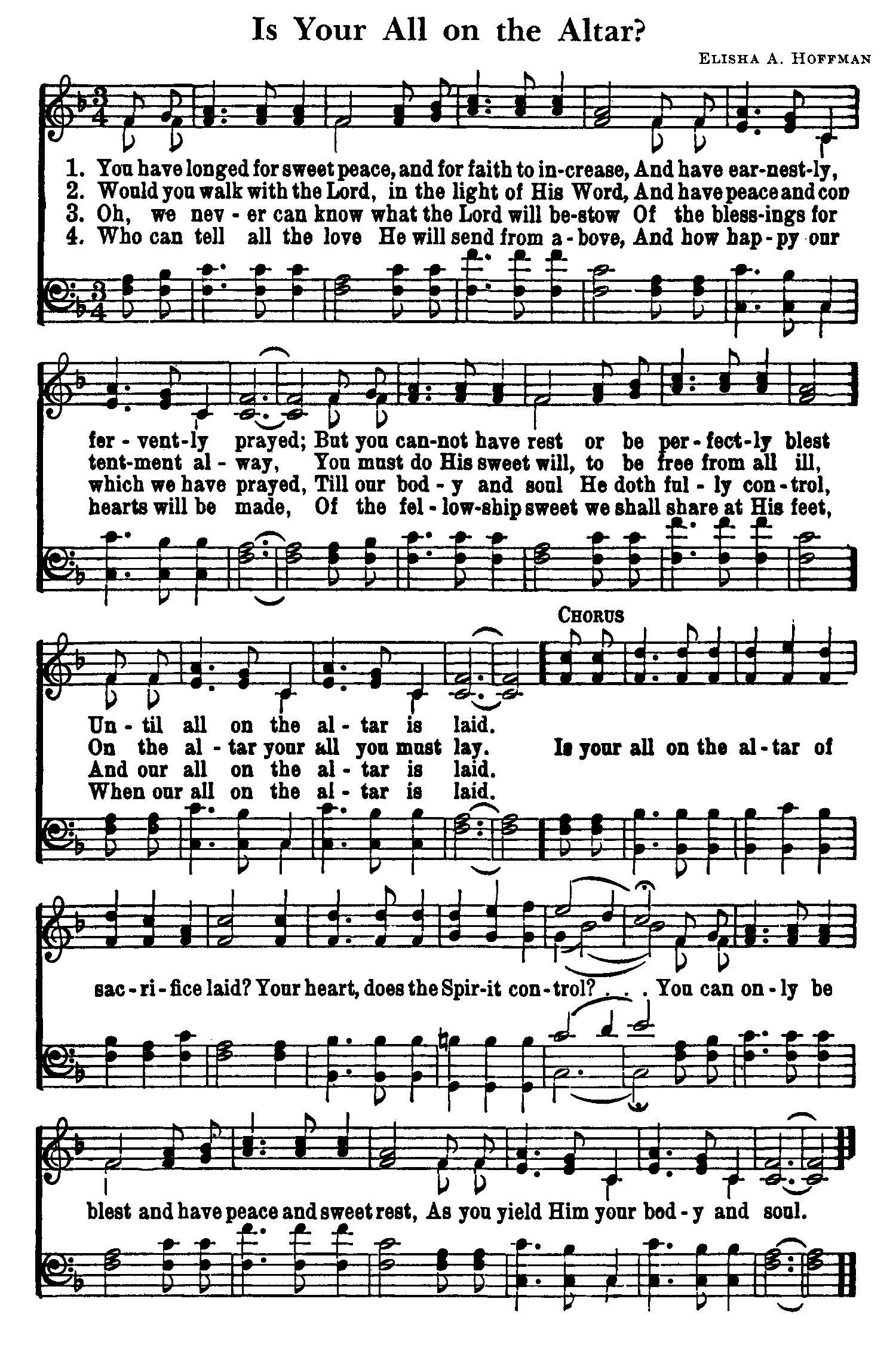 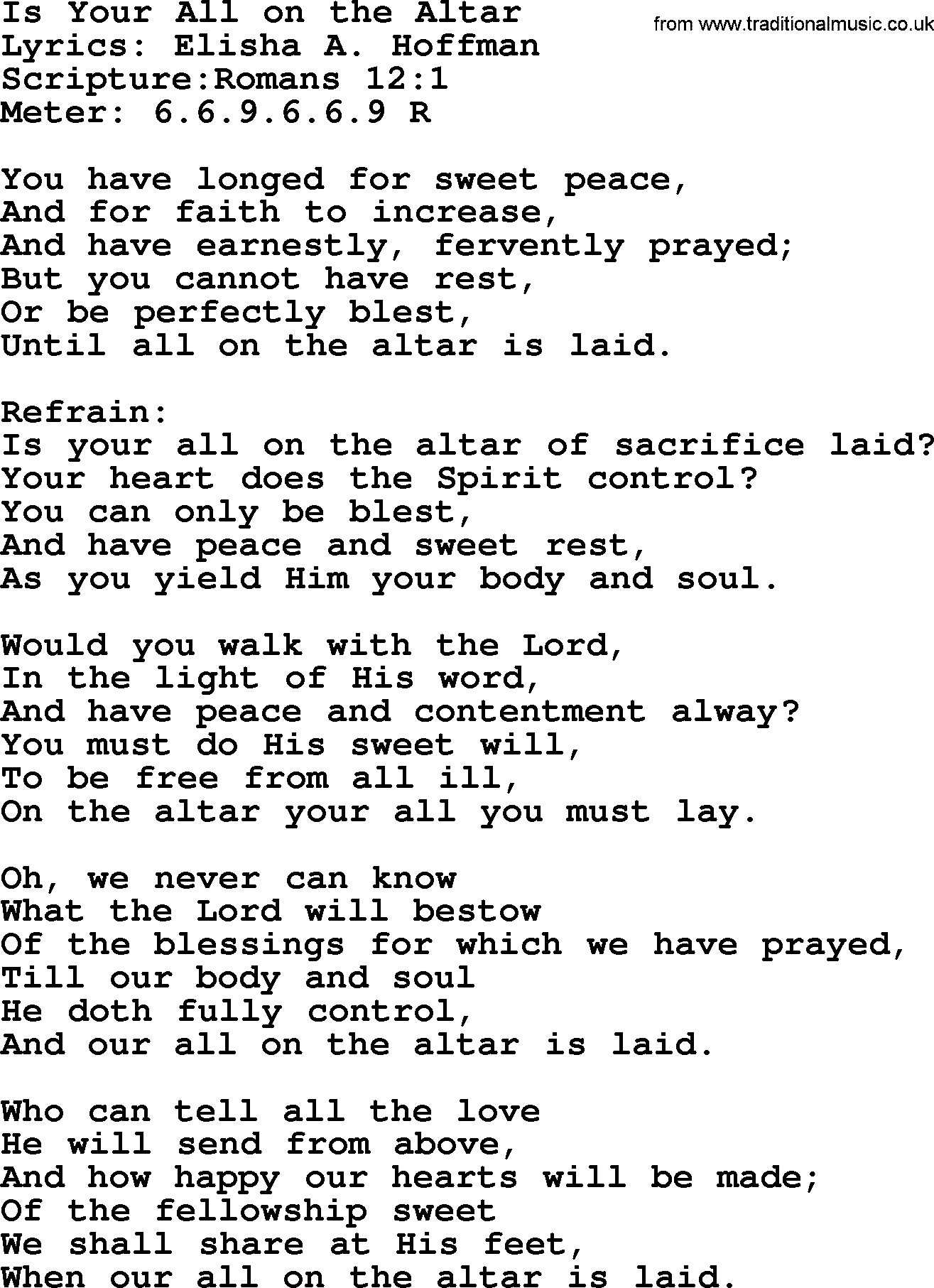 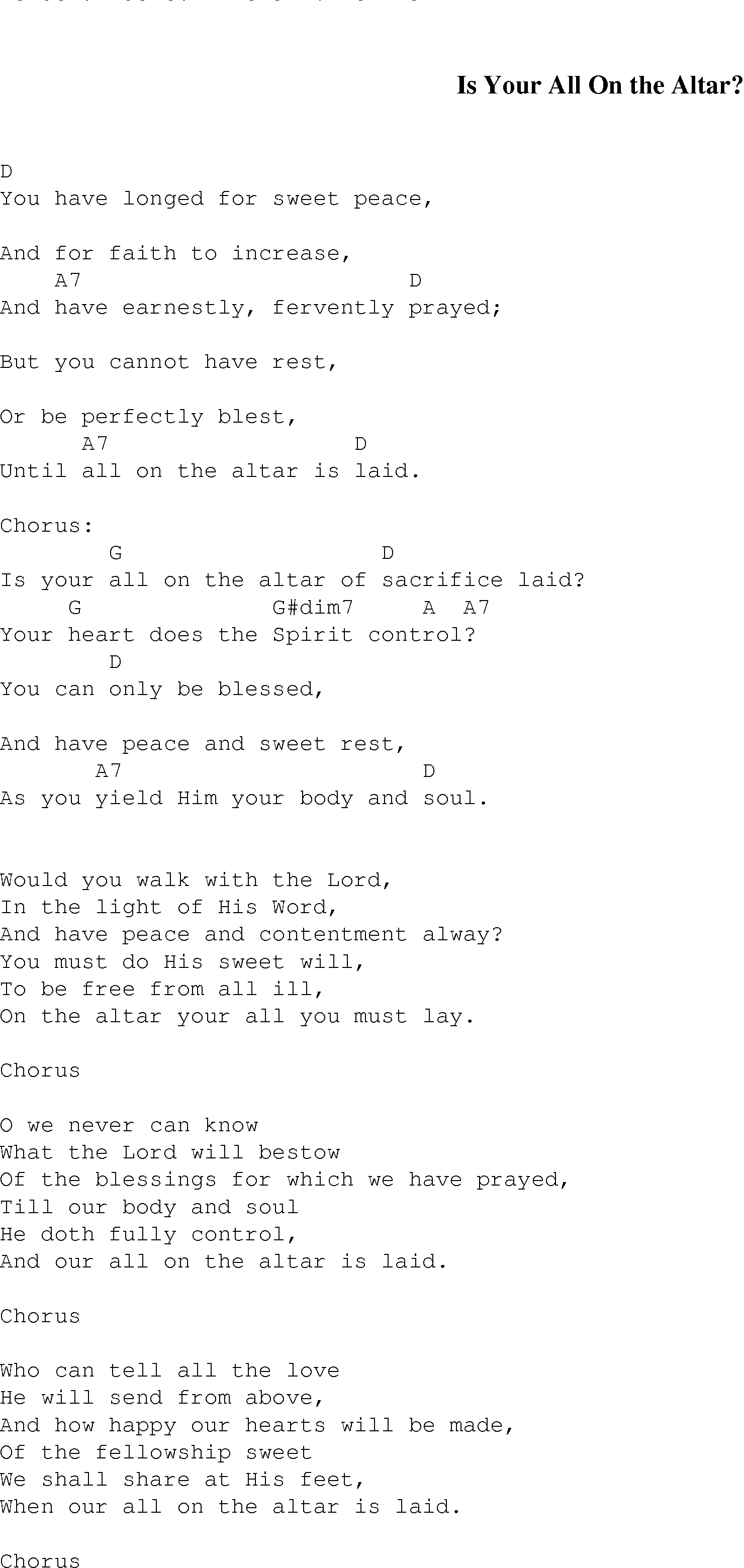 